Rhode Island Department of Business Regulation Application for Industrial Hemp Program License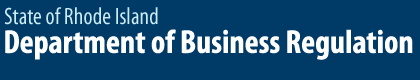 Publication Release Date:April 2022For additional information regarding the Industrial Hemp Program and the Application process, please visit the Department’s website at: https://dbr.ri.gov/Department of Business RegulationOffice of Cannabis RegulationAttn: Industrial Hemp Program560 Jefferson Blvd. Ste. 204,
Warwick, RI 02886PH: (401)889-5607Email: DBR.Hempcompliance@dbr.ri.govHours: Monday – Friday 8:30 am to 4:00 pmAPPLICATION INFORMATION SHEET*	(Please answer each question in the space provided.  If a question is not applicable to your application, please indicate by “N/A”.)FORMS/DELIVERABLES CHECKLISTApplicant must submit: (1) a signed, paper copy of the completed Application with all completed Forms and Deliverables to the mailing address noted below, and (2) an electronic copy of the completed Application with all completed Forms and Deliverables to the email address noted below:Industrial Hemp Program License ApplicationAct and Regulations:Pursuant to The Hemp Growth Act, Rhode Island General Laws § 2-26-1 et seq. (the “Act”) and the Rhode Island Industrial Hemp Program, 230-RICR-80-10-01 (the “Regulations”) the Department of Business Regulation is responsible for licensing industrial hemp growers and handlers.  The Department is accepting Applications from qualified Applicants interested in receiving an Industrial Hemp Grower, Handler or Dual Grower/Handler License.  It is recommended that all potential Applicants thoroughly review the Act and the Regulations governing license application procedures and licensee requirements. Inspections, Registry Identification Cards and License Fee:The Department may require an initial inspection of the proposed licensed premises before approving an Application in order to verify information contained in an Application.  Approved Applicants must schedule and receive a final pre-license inspection prior to the Department’s issuance of a license.  Additionally, all registry identification card requirements, including completion of national criminal background checks, payment of the licensing fee, and all other licensing conditions and requirements under the Act and Regulations must be satisfied prior to the Department’s issuance of a license. If an Application is approved, the biennial license fee of $2,500.00 (cashier’s check or money order, payable to General Treasurer, State of Rhode Island) must be paid to the to the Department prior to issuance of a license.  Application Information:This Application form is an OFFICIAL DOCUMENT of the Rhode Island Department of Business Regulation. It MAY NOT be altered or changed in any fashion except to fill-in the areas provided with the information that is required.  Should any alteration or revision of a question occur, the Department reserves the right to deny the Application in its entirety, or the Department may deem void that specific response and treat that section as unanswered.   The Department may deny an Application that contains a misstatement, omission, misrepresentation, or untruth.The Department may deny an Application if Applicant fails to demonstrate to the Department’s satisfaction that it adequately meets the qualifications outlined in this document and that it will satisfy all requirements under the Regulations and the Act.An Application must be completed in every material detail, including all of the mandatory sections that are marked with an asterisk (*).The Department may request any additional information that it determines is necessary to process and fully vet an Application including inspection of existing facilities. The Applicant shall provide all information, documents, materials, and certifications at the Applicant’s own expense.The Applicant is under a continuing duty to promptly disclose to the Department any changes in directors, officers, shareholders, managers, members, and consulting/partnering parties. The duty to make such additional disclosures shall continue throughout any period of any license that may be granted by the Department.All notices regarding an Application submission will be sent to the Applicant’s email address provided on this form. The Applicant must immediately notify the Department if the Applicant’s email address changes.An Applicant who applies for and obtains a license from the Department will be required to submit to inspection as stated in the Act and Regulations.After the Application has been submitted, the Applicant may withdraw the submitted Application after written notice to the Department. An Applicant who withdraws their Application forfeits the Application fee which is nonrefundable.All submissions with and for this Application become the property of the Department and will not be returned.The Application is only considered complete if all of the required components are submitted to the Department. Only applications which the Department has determined to be complete shall be eligible for review.  An applicant who submits an incomplete Application shall receive written notification from the Department regarding the specific deficiencies and shall be allowed to resubmit additional material to address these deficiencies within a reasonable timeframe.Read each question carefully. Answer each question completely. Do not leave blank spaces. If a question does not apply, write “Does Not Apply” or “N/A.” If the correct answer to a particular question is “None,” write “None.” If a question has an asterisk (*), it is mandatory and must be completed. Answering a mandatory question with “Does Not Apply” or “N/A” is insufficient. Failure to submit an Application with all of the mandatory questions completed may result in the removal of the Application from the evaluation process.The submittal of an Application constitutes acceptance of the requirements, administrative stipulations, and all of the terms and conditions of this Application. All costs and expenses incurred in submitting an Application in response to this Application will be borne by the Applicant. Questions:All questions about the Application or Application process should be forwarded to the Department of Business Regulation by email to DBR.Hempcompliance@dbr.ri.gov with the subject line “Hemp License Application Question.”  Questions and answers of a general nature may be posted on the Department of Business Regulation website at https://dbr.ri.gov/ FORM 1*Statement Regarding Ownership/Consent to Use of Licensed Premises Please check the box below which describes the status of the proposed licensed premises:Check below to select (1) or (2): The undersigned hereby acknowledge and agree to the foregoing. Applicant:Authorized Signatory							DatePrinted NameOwner:Authorized Signatory							DatePrinted NameNotice Pertaining to National Background Checks*The Applicant acknowledges and agrees as follows: If an Application is approved, all officers, directors, owners, shareholders, managers, members, employees, and agents of the Applicant must apply for a registry identification card and all officers, directors, owners, shareholders, managers, members, and agents of the Applicant must submit to a national criminal background check. Such individuals may be hired, appointed, or retained prior to receiving a registry identification card and background check, if applicable, but may not begin engagement in hemp cultivation, production or other license activities until satisfaction of these items.  Upon review of the license application, DBR may also require that any person partnering or providing consulting services or who will be otherwise materially involved in the proposed license activities apply for a registry identification card and submit to a national background check.Authorized Signatory							DatePrinted NameHEMP PROGRAM - FORM 2*Disclosure of Owners and Other Interest HoldersName of Applicant/Licensee: _______________________________________CERTIFICATION AS TO HEMP PROGRAM – FORM 2The undersigned duly authorized officer of the applicant/licensee, in his/her capacity as such officer and for and on behalf of the applicant/licensee, after due inquiry, hereby certifies to the Office of Cannabis Regulation of the Department of Business Regulation (the “Department” or “DBR”) that it/he/she has disclosed to the Department in this Form 2, all persons and entities that are owners, members, officers, directors, managers or agents  of the applicant/licensee; provided, however, that as to any entity that is a publicly traded company, as to the owners of that publicly traded company, it/she/he has disclosed only those persons and/or entities owning 5% or more of such entity. The undersigned hereby acknowledges and agrees that the applicant/licensee has a continuing obligation to disclose any changes and shall provide written notice to the Department within thirty (30) days of any change of the persons/entities/interest holders described and the certifications made in this Form 2 and that each such notice shall include an updated Form 2. Under penalty of perjury, I hereby declare and verify that all statements on and information submitted with this Form 2 are complete, true, correct and accurate.Authorized Signatory							DatePrinted Name Print Name of Applicant/Licensee:Print Officer Title:FORM 3*BUSINESS LICENSE IDENTIFICATION FORMThe undersigned on behalf of the Applicant hereby state(s) as follows:With respect to the Applicant and the Key Persons described in Form 2, Part I, such persons   have either applied for and/or are currently or have been previously licensed or authorized to cultivate, produce or otherwise handle industrial hemp and/or hemp derivatives, in the following states or jurisdictions with/by the below corresponding agency or authority.  If None, please indicate “None”.I/we have disclosed in the space provided below any instance where the Applicant or any Key Person has had an application and/or license to cultivate, produce or otherwise handle industrial hemp denied, suspended or revoked or otherwise been disciplined by any state/jurisdiction.   If None, please indicate “None”.I/we have disclosed in the space provided below if the Applicant or any Key Person currently possesses a license to cultivate, produce or otherwise handle medical marijuana in this state. If None, please indicate “None”.I/we hereby authorize the Rhode Island Department of Business Regulation to contact the state agencies/jurisdictions indicated above for information regarding the Applicant and the licenses/registrations listed above and by our signature below, authorize such state agencies/jurisdictions to provide any and all information requested by the Department regarding the licenses/registrations.  If hereafter requested by the Department, I/we will provide any additional authorization required by any of the state agencies/jurisdictions in order to provide information requested by the Department.Name- Authorized Signatory							DateName- Printed                     FORM 4*TAX PAYER STATUS AFFIDAVIT / IDENTITY FORM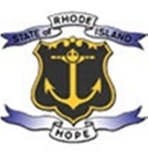 All persons applying for or renewing any license, registration, permit or other authority (hereinafter called “licensee”) to conduct a business or occupation in the state of Rhode Island are required to file all applicable tax returns and pay all taxes owed to the state prior to receiving a license as mandated by state law (RIGL 5-76) except as noted below.In order to verify that the state is not owed taxes, licensees are required to provide their Social Security Number or Federal Tax Identification Number as appropriate. These numbers will be transmitted to the Division of Taxation to verify tax status prior to the issuance of a license. This declaration must be made prior to the issuance of a license.LICENSEE DECLARATIONPLEASE CHECK ONE BOX BELOW OR APPLICATION WILL BE CONSIDERED INCOMPLETEI hereby declare, under penalty of perjury, that I have filed all required state tax returns and have paid all taxes owed.I have entered a written installment agreement to pay delinquent taxes that is satisfactory to the Tax Administrator.I am currently pursuing administrative review of taxes owed to the state.I am in federal bankruptcy. (Case #	)I am in state receivership. (Case #	)I have been discharged from Bankruptcy. (Case #	)Type of License you’re applying for:Print Full Name	Social Security or Federal Tax Identification NumberSignature	DateFORM 5*Licensing AgreementBy execution of this Licensing Agreement below, in favor and for the benefit of the Rhode Island Department of Business Regulation (“DBR”) and in consideration of any issuance of an industrial hemp license by DBR under the state’s Industrial Hemp Program, the undersigned licensee acknowledges and agrees to the following terms and conditions, with all terms used herein having the meanings ascribed to such terms in The Hemp Growth Act, Rhode Island General Laws § 2-26-1 et seq. (the “Act”) and the Rhode Island Industrial Hemp Program, 230-RICR-80-10-01 (the “Regulations”):FORM 6*Mandatory QuestionsPlease provide a detailed description of Applicant’s cultivation and production methods, as applicable.*
Please describe below the intended end use for all industrial hemp to be grown or produced including parts and derivatives of any hemp plants or hemp that will be grown or produced by the Applicant. *Please describe the documentation and any other procedures that the Applicant will implement and follow in order to ensure that Applicant will sell or otherwise transact with another licensee or such other persons who are in compliance with applicable laws regarding the possession, processing, distribution and sale of industrial hemp and/or hemp-derived consumable CBD products. *Please describe the documentation and any other procedures that the Applicant will implement and follow in order to ensure that hemp seeds, plants and/or other hemp materials for cultivation and production are from a certified source and are of a type and variety that do not exceed the maximum concentration of THC as set forth in the Act. *Please provide a description of how the applicant will track hemp growth from seed to sale, including the policies and procedures for handling voluntary and mandatory recalls of all hemp, hemp derivatives and hemp products. *Please describe the emergency plan, procedures (including notification procedures) and employee training that Applicant will implement and follow to prevent and mitigate consequences of theft or burglary, fire, and natural disasters.*Please describe the Applicant’s record keeping procedures with respect to certified  source documentation, required testing analysis documents, hemp sales and safety measures. *Please describe food safety protocols and procedures that Applicant will implement and follow in connection with production of any product or substance that is intended for human consumption. *Please describe the best practices that will be implemented and followed by the Applicant to limit contamination of industrial hemp and hemp products including but not limited to mold, mildew, fungus, bacterial diseases, rot, pests, pesticides and any other contaminant identified as posing potential harm. *Please provide a detailed description of Applicant’s use of pesticides on hemp plants and the protocols and procedures, including training, Applicant will implement and follow to ensure compliance with § 1.11 of the Regulations. *Please attach documentation demonstrating that the Applicant’s Grower and/or Handler activities comply the city/town’s applicable zoning ordinances.Please provide a detailed description of any extraction, processing or manufacturing methods to be used by the Applicant (including equipment, solvents and gases to be used) and a list of intended hemp concentrates, extracts and/or infused products. Please include the standard operating procedures that will be implemented and followed for each of the methods.* If the Applicant uses solvent extraction, please describe how the standard operating procedures of Applicant will use best practices to ensure worker and product safety.* Please describe how, if the Applicant uses solvent extraction, the standard operating procedure of Applicant will require following all applicable federal, state, and local fire, safety, and building codes in the processing and storages of the solvents.* _                                                                                  __		                                                 Authorized Signatory							DatePrinted Name	1COMPANY NAME (legal name, and any d/b/a name(s), if applicable)COMPANY NAME (legal name, and any d/b/a name(s), if applicable)2COMPANY STREET ADDRESSCOMPANY STREET ADDRESS3CITY, STATE, ZIPCITY, STATE, ZIP4TELEPHONE NUMBERTELEPHONE NUMBERTELEPHONE NUMBERTELEPHONE NUMBER4AREA CODENUMBER:NUMBER:EXTENSION:5FAX NUMBERFAX NUMBERFAX NUMBERFAX NUMBER5AREA CODENUMBER:NUMBER:NUMBER:6EMAIL 7LICENSE TYPE(select one): Grower Handler Dual (Grower and Handler]8WILL GROWING AREA BE INDOOR / OUTDOOR: Indoor Outdoor Greenhouse9STREET ADDRESS OF PROPOSED LICENSED PREMISES10CITY, STATE, ZIP11ASSESSOR’S PLAT/LOT # OF PROPOSED LICENSED PREMISES12IF PREMISES DOES NOT ABUT PUBLIC ROAD, NEAREST PUBLIC ROAD OF ACCESS13GLOBAL POSITIONING SYSTEM (“GPS”) COORDINATES OF PREMISES14IF INDOORS:DIMENSIONS AND SQUARE  FOOTAGE OF INTENDED GROWING AREA                                15IF OUTDOORS:ACREAGE OF INTENDED GROWING AREA 16DESCRIPTION OF BUILDING(S) ON THE PREMISES USED FOR GROWING/HANDLING18Contact Person for providing information, notices, signing documents, or ensuring actions are taken per the Act and Regulations.Contact Person for providing information, notices, signing documents, or ensuring actions are taken per the Act and Regulations.18Name:                                                                                        Name:                                                                                        18Title:                           Title:                           18Address:                                                                                                                             Address:                                                                                                                             18Email Address:                                                                                                                Email Address:                                                                                                                19APPLICANT SIGNATUREAPPLICANT SIGNATURESIGNATURE:Its duly authorized (print title):DATE:FORM/DELIVERABLEDESCRIPTIONIncludedYes Not IncludedFORM 1Statement Regarding Ownership/Consent to Use of Licensed PremisesFORM 2Disclosure of Officers, Directors, Owners, Shareholders, Managers, Members, Agents and Consulting/Partnering PartiesFORM 3Business License Identification FormFORM 4Tax Payer Status Affidavit / Identity FormFORM 5Licensing Agreement FORM 6Mandatory QuestionsRI QUALIFICATIONIf Applicant is an entity, evidence of qualification to do business with the RI Secretary of StateMAP/PHOTOGRAPHMap or aerial photograph showing boundaries, dimensions and square footage of growing area and referencing GPS coordinatesSOURCE CERTIFICATE Certificate of analysis or other documentation confirming certified sourceAPPLICATION FEENonrefundable application fee of $250, in the form of cashier’s check or money order payable to General Treasurer, State of Rhode IslandMail/Deliver Paper Copy to:          Attn: Industrial Hemp Program
Department of Business RegulationOffice of Cannabis Regulation 
560 Jefferson Blvd. Ste. 204,
Warwick, RI 02886Email an electronic copy to:DBR.Hempcompliance@dbr.ri.gov1. The Applicant is the owner of the proposed licensed premises described in this application, including the growing area, land area and any building to be used for cultivation, production or handling of industrial hemp.   (If this #1 is selected, the Applicant must sign this Form below)2. The person/entity named below is the owner of the proposed licensed premises described in this application, including the growing area, land area and any building to be used for cultivation, production or handling of industrial hemp, and such owner has consented to Applicant’s use of the premises for such purpose.  (If this #2 is selected, the Applicant and the Owner must sign this Form below).Part I: Owners and Other Interest HoldersPart I: Owners and Other Interest HoldersPart I: Owners and Other Interest HoldersPart I: Owners and Other Interest HoldersPart I: Owners and Other Interest HoldersPart I: Owners and Other Interest HoldersPart I: Owners and Other Interest HoldersPart I: Owners and Other Interest HoldersPart I: Owners and Other Interest HoldersList (A.) all persons and/or entities with any ownership interest with respect to the applicant/licensee, and (B.) all officers, directors, members, managers or agents of the applicant/licensee (all persons and entities described in (A)-(B) being hereinafter individually referred to as an “Interest Holder” and collectively referred to as “Interest Holders”). To the extent that any Interest Holder is an entity (corporation, partnership, LLC, etc.), list all Interest Holders in that entity until all such Interest Holders are identified and disclosed down to the individual person level; provided, however, that if any entity is a publicly traded company, as to the owners of that publicly traded company, you need only list persons and/or entities owning 5% or more of such entity. Attach a separate sheet(s) if necessary.List (A.) all persons and/or entities with any ownership interest with respect to the applicant/licensee, and (B.) all officers, directors, members, managers or agents of the applicant/licensee (all persons and entities described in (A)-(B) being hereinafter individually referred to as an “Interest Holder” and collectively referred to as “Interest Holders”). To the extent that any Interest Holder is an entity (corporation, partnership, LLC, etc.), list all Interest Holders in that entity until all such Interest Holders are identified and disclosed down to the individual person level; provided, however, that if any entity is a publicly traded company, as to the owners of that publicly traded company, you need only list persons and/or entities owning 5% or more of such entity. Attach a separate sheet(s) if necessary.List (A.) all persons and/or entities with any ownership interest with respect to the applicant/licensee, and (B.) all officers, directors, members, managers or agents of the applicant/licensee (all persons and entities described in (A)-(B) being hereinafter individually referred to as an “Interest Holder” and collectively referred to as “Interest Holders”). To the extent that any Interest Holder is an entity (corporation, partnership, LLC, etc.), list all Interest Holders in that entity until all such Interest Holders are identified and disclosed down to the individual person level; provided, however, that if any entity is a publicly traded company, as to the owners of that publicly traded company, you need only list persons and/or entities owning 5% or more of such entity. Attach a separate sheet(s) if necessary.List (A.) all persons and/or entities with any ownership interest with respect to the applicant/licensee, and (B.) all officers, directors, members, managers or agents of the applicant/licensee (all persons and entities described in (A)-(B) being hereinafter individually referred to as an “Interest Holder” and collectively referred to as “Interest Holders”). To the extent that any Interest Holder is an entity (corporation, partnership, LLC, etc.), list all Interest Holders in that entity until all such Interest Holders are identified and disclosed down to the individual person level; provided, however, that if any entity is a publicly traded company, as to the owners of that publicly traded company, you need only list persons and/or entities owning 5% or more of such entity. Attach a separate sheet(s) if necessary.List (A.) all persons and/or entities with any ownership interest with respect to the applicant/licensee, and (B.) all officers, directors, members, managers or agents of the applicant/licensee (all persons and entities described in (A)-(B) being hereinafter individually referred to as an “Interest Holder” and collectively referred to as “Interest Holders”). To the extent that any Interest Holder is an entity (corporation, partnership, LLC, etc.), list all Interest Holders in that entity until all such Interest Holders are identified and disclosed down to the individual person level; provided, however, that if any entity is a publicly traded company, as to the owners of that publicly traded company, you need only list persons and/or entities owning 5% or more of such entity. Attach a separate sheet(s) if necessary.List (A.) all persons and/or entities with any ownership interest with respect to the applicant/licensee, and (B.) all officers, directors, members, managers or agents of the applicant/licensee (all persons and entities described in (A)-(B) being hereinafter individually referred to as an “Interest Holder” and collectively referred to as “Interest Holders”). To the extent that any Interest Holder is an entity (corporation, partnership, LLC, etc.), list all Interest Holders in that entity until all such Interest Holders are identified and disclosed down to the individual person level; provided, however, that if any entity is a publicly traded company, as to the owners of that publicly traded company, you need only list persons and/or entities owning 5% or more of such entity. Attach a separate sheet(s) if necessary.List (A.) all persons and/or entities with any ownership interest with respect to the applicant/licensee, and (B.) all officers, directors, members, managers or agents of the applicant/licensee (all persons and entities described in (A)-(B) being hereinafter individually referred to as an “Interest Holder” and collectively referred to as “Interest Holders”). To the extent that any Interest Holder is an entity (corporation, partnership, LLC, etc.), list all Interest Holders in that entity until all such Interest Holders are identified and disclosed down to the individual person level; provided, however, that if any entity is a publicly traded company, as to the owners of that publicly traded company, you need only list persons and/or entities owning 5% or more of such entity. Attach a separate sheet(s) if necessary.List (A.) all persons and/or entities with any ownership interest with respect to the applicant/licensee, and (B.) all officers, directors, members, managers or agents of the applicant/licensee (all persons and entities described in (A)-(B) being hereinafter individually referred to as an “Interest Holder” and collectively referred to as “Interest Holders”). To the extent that any Interest Holder is an entity (corporation, partnership, LLC, etc.), list all Interest Holders in that entity until all such Interest Holders are identified and disclosed down to the individual person level; provided, however, that if any entity is a publicly traded company, as to the owners of that publicly traded company, you need only list persons and/or entities owning 5% or more of such entity. Attach a separate sheet(s) if necessary.List (A.) all persons and/or entities with any ownership interest with respect to the applicant/licensee, and (B.) all officers, directors, members, managers or agents of the applicant/licensee (all persons and entities described in (A)-(B) being hereinafter individually referred to as an “Interest Holder” and collectively referred to as “Interest Holders”). To the extent that any Interest Holder is an entity (corporation, partnership, LLC, etc.), list all Interest Holders in that entity until all such Interest Holders are identified and disclosed down to the individual person level; provided, however, that if any entity is a publicly traded company, as to the owners of that publicly traded company, you need only list persons and/or entities owning 5% or more of such entity. Attach a separate sheet(s) if necessary.LIST ALL PERSONS AND/OR ENTITIES WITH ANY OWNERSHIP INTEREST IN THE APPLICANT/LICENSEE (including corporation stockholders; LLC members; and partners if a partnership; this includes parent companies if the applicant/licensee is a subsidiary of another entity).To the extent that any Interest Holder is an entity (corporation, partnership, LLC, etc.), list all Interest Holders in that entity until all such Interest Holders are identified and disclosed down to the individual person level; provided, however, that if any entity is a publicly traded company, as to the owners of that publicly traded company, you need only list persons and/or entities owning 5% or more of such entity.LIST ALL PERSONS AND/OR ENTITIES WITH ANY OWNERSHIP INTEREST IN THE APPLICANT/LICENSEE (including corporation stockholders; LLC members; and partners if a partnership; this includes parent companies if the applicant/licensee is a subsidiary of another entity).To the extent that any Interest Holder is an entity (corporation, partnership, LLC, etc.), list all Interest Holders in that entity until all such Interest Holders are identified and disclosed down to the individual person level; provided, however, that if any entity is a publicly traded company, as to the owners of that publicly traded company, you need only list persons and/or entities owning 5% or more of such entity.LIST ALL PERSONS AND/OR ENTITIES WITH ANY OWNERSHIP INTEREST IN THE APPLICANT/LICENSEE (including corporation stockholders; LLC members; and partners if a partnership; this includes parent companies if the applicant/licensee is a subsidiary of another entity).To the extent that any Interest Holder is an entity (corporation, partnership, LLC, etc.), list all Interest Holders in that entity until all such Interest Holders are identified and disclosed down to the individual person level; provided, however, that if any entity is a publicly traded company, as to the owners of that publicly traded company, you need only list persons and/or entities owning 5% or more of such entity.LIST ALL PERSONS AND/OR ENTITIES WITH ANY OWNERSHIP INTEREST IN THE APPLICANT/LICENSEE (including corporation stockholders; LLC members; and partners if a partnership; this includes parent companies if the applicant/licensee is a subsidiary of another entity).To the extent that any Interest Holder is an entity (corporation, partnership, LLC, etc.), list all Interest Holders in that entity until all such Interest Holders are identified and disclosed down to the individual person level; provided, however, that if any entity is a publicly traded company, as to the owners of that publicly traded company, you need only list persons and/or entities owning 5% or more of such entity.LIST ALL PERSONS AND/OR ENTITIES WITH ANY OWNERSHIP INTEREST IN THE APPLICANT/LICENSEE (including corporation stockholders; LLC members; and partners if a partnership; this includes parent companies if the applicant/licensee is a subsidiary of another entity).To the extent that any Interest Holder is an entity (corporation, partnership, LLC, etc.), list all Interest Holders in that entity until all such Interest Holders are identified and disclosed down to the individual person level; provided, however, that if any entity is a publicly traded company, as to the owners of that publicly traded company, you need only list persons and/or entities owning 5% or more of such entity.LIST ALL PERSONS AND/OR ENTITIES WITH ANY OWNERSHIP INTEREST IN THE APPLICANT/LICENSEE (including corporation stockholders; LLC members; and partners if a partnership; this includes parent companies if the applicant/licensee is a subsidiary of another entity).To the extent that any Interest Holder is an entity (corporation, partnership, LLC, etc.), list all Interest Holders in that entity until all such Interest Holders are identified and disclosed down to the individual person level; provided, however, that if any entity is a publicly traded company, as to the owners of that publicly traded company, you need only list persons and/or entities owning 5% or more of such entity.LIST ALL PERSONS AND/OR ENTITIES WITH ANY OWNERSHIP INTEREST IN THE APPLICANT/LICENSEE (including corporation stockholders; LLC members; and partners if a partnership; this includes parent companies if the applicant/licensee is a subsidiary of another entity).To the extent that any Interest Holder is an entity (corporation, partnership, LLC, etc.), list all Interest Holders in that entity until all such Interest Holders are identified and disclosed down to the individual person level; provided, however, that if any entity is a publicly traded company, as to the owners of that publicly traded company, you need only list persons and/or entities owning 5% or more of such entity.LIST ALL PERSONS AND/OR ENTITIES WITH ANY OWNERSHIP INTEREST IN THE APPLICANT/LICENSEE (including corporation stockholders; LLC members; and partners if a partnership; this includes parent companies if the applicant/licensee is a subsidiary of another entity).To the extent that any Interest Holder is an entity (corporation, partnership, LLC, etc.), list all Interest Holders in that entity until all such Interest Holders are identified and disclosed down to the individual person level; provided, however, that if any entity is a publicly traded company, as to the owners of that publicly traded company, you need only list persons and/or entities owning 5% or more of such entity.LIST ALL PERSONS AND/OR ENTITIES WITH ANY OWNERSHIP INTEREST IN THE APPLICANT/LICENSEE (including corporation stockholders; LLC members; and partners if a partnership; this includes parent companies if the applicant/licensee is a subsidiary of another entity).To the extent that any Interest Holder is an entity (corporation, partnership, LLC, etc.), list all Interest Holders in that entity until all such Interest Holders are identified and disclosed down to the individual person level; provided, however, that if any entity is a publicly traded company, as to the owners of that publicly traded company, you need only list persons and/or entities owning 5% or more of such entity.Name Title Title Title SSN/FEIN SSN/FEIN DOBDOBApp submitted?
Yes      NoAddress (residence if an individual)CityCityStateStateZIPPhone NumberPhone NumberPhone NumberBusiness Associated with (Applicant, parent business or sub-entity)Business Associated with (Applicant, parent business or sub-entity)Own. % Business Associated withOwn. % Business Associated withOwn. % Business Associated withOwn. % Business Associated withOwn. % Business Associated withEffective Own. % in ApplicantEffective Own. % in ApplicantName Title Title Title SSN/FEIN SSN/FEIN DOBDOBApp submitted?
Yes      NoAddress (residence if an individual)CityCityStateStateZIPPhone NumberPhone NumberPhone NumberBusiness Associated with (Applicant, parent business or sub-entity)Business Associated with (Applicant, parent business or sub-entity)Own. % Business Associated withOwn. % Business Associated withOwn. % Business Associated withOwn. % Business Associated withOwn. % Business Associated withEffective Own. % in ApplicantEffective Own. % in ApplicantName Title Title Title SSN/FEIN SSN/FEIN DOBDOBApp submitted?
Yes      NoAddress (residence if an individual)CityCityStateStateZIPPhone NumberPhone NumberPhone NumberBusiness Associated with (Applicant, parent business or sub-entity)Business Associated with (Applicant, parent business or sub-entity)Own. % Business Associated withOwn. % Business Associated withOwn. % Business Associated withOwn. % Business Associated withOwn. % Business Associated withEffective Own. % in ApplicantEffective Own. % in ApplicantName Title Title Title SSN/FEIN SSN/FEIN DOBDOBApp submitted?
Yes      NoAddress (residence if an individual)CityCityStateStateZIPPhone NumberPhone NumberPhone NumberBusiness Associated with (Applicant, parent business or sub-entity)Business Associated with (Applicant, parent business or sub-entity)Own. % Business Associated withOwn. % Business Associated withOwn. % Business Associated withOwn. % Business Associated withOwn. % Business Associated withEffective Own. % in ApplicantEffective Own. % in ApplicantName Title Title Title SSN/FEIN SSN/FEIN DOBDOBApp submitted?
Yes      NoAddress (residence if an individual)CityCityStateStateZIPPhone NumberPhone NumberPhone NumberBusiness Associated with (Applicant, parent business or sub-entity)Business Associated with (Applicant, parent business or sub-entity)Own. % Business Associated withOwn. % Business Associated withOwn. % Business Associated withOwn. % Business Associated withOwn. % Business Associated withEffective Own. % in ApplicantEffective Own. % in ApplicantName Title Title Title SSN/FEIN SSN/FEIN DOBDOBApp submitted?
Yes      NoAddress (residence if an individual)CityCityStateStateZIPPhone NumberPhone NumberPhone NumberBusiness Associated with (Applicant, parent business or sub-entity)Business Associated with (Applicant, parent business or sub-entity)Own. % Business Associated withOwn. % Business Associated withOwn. % Business Associated withOwn. % Business Associated withOwn. % Business Associated withEffective Own. % in ApplicantEffective Own. % in ApplicantLIST ALL OFFICERS, DIRECTORS, MANAGERS, MEMBERS OR AGENTS OF THE APPLICANT/LICENSEE AND ANY OTHER ENTITIES DESCRIBED IN SECTION A.To the extent that any such Interest Holder is an entity (corporation, partnership, LLC, etc.), list all Interest Holders in that entity until all such Interest Holders are identified and disclosed down to the individual person level; provided, however, that if any entity is a publicly traded company, as to the owners of that publicly traded company, you need only list persons and/or entities owning 5% or more of such entity.LIST ALL OFFICERS, DIRECTORS, MANAGERS, MEMBERS OR AGENTS OF THE APPLICANT/LICENSEE AND ANY OTHER ENTITIES DESCRIBED IN SECTION A.To the extent that any such Interest Holder is an entity (corporation, partnership, LLC, etc.), list all Interest Holders in that entity until all such Interest Holders are identified and disclosed down to the individual person level; provided, however, that if any entity is a publicly traded company, as to the owners of that publicly traded company, you need only list persons and/or entities owning 5% or more of such entity.LIST ALL OFFICERS, DIRECTORS, MANAGERS, MEMBERS OR AGENTS OF THE APPLICANT/LICENSEE AND ANY OTHER ENTITIES DESCRIBED IN SECTION A.To the extent that any such Interest Holder is an entity (corporation, partnership, LLC, etc.), list all Interest Holders in that entity until all such Interest Holders are identified and disclosed down to the individual person level; provided, however, that if any entity is a publicly traded company, as to the owners of that publicly traded company, you need only list persons and/or entities owning 5% or more of such entity.LIST ALL OFFICERS, DIRECTORS, MANAGERS, MEMBERS OR AGENTS OF THE APPLICANT/LICENSEE AND ANY OTHER ENTITIES DESCRIBED IN SECTION A.To the extent that any such Interest Holder is an entity (corporation, partnership, LLC, etc.), list all Interest Holders in that entity until all such Interest Holders are identified and disclosed down to the individual person level; provided, however, that if any entity is a publicly traded company, as to the owners of that publicly traded company, you need only list persons and/or entities owning 5% or more of such entity.LIST ALL OFFICERS, DIRECTORS, MANAGERS, MEMBERS OR AGENTS OF THE APPLICANT/LICENSEE AND ANY OTHER ENTITIES DESCRIBED IN SECTION A.To the extent that any such Interest Holder is an entity (corporation, partnership, LLC, etc.), list all Interest Holders in that entity until all such Interest Holders are identified and disclosed down to the individual person level; provided, however, that if any entity is a publicly traded company, as to the owners of that publicly traded company, you need only list persons and/or entities owning 5% or more of such entity.LIST ALL OFFICERS, DIRECTORS, MANAGERS, MEMBERS OR AGENTS OF THE APPLICANT/LICENSEE AND ANY OTHER ENTITIES DESCRIBED IN SECTION A.To the extent that any such Interest Holder is an entity (corporation, partnership, LLC, etc.), list all Interest Holders in that entity until all such Interest Holders are identified and disclosed down to the individual person level; provided, however, that if any entity is a publicly traded company, as to the owners of that publicly traded company, you need only list persons and/or entities owning 5% or more of such entity.LIST ALL OFFICERS, DIRECTORS, MANAGERS, MEMBERS OR AGENTS OF THE APPLICANT/LICENSEE AND ANY OTHER ENTITIES DESCRIBED IN SECTION A.To the extent that any such Interest Holder is an entity (corporation, partnership, LLC, etc.), list all Interest Holders in that entity until all such Interest Holders are identified and disclosed down to the individual person level; provided, however, that if any entity is a publicly traded company, as to the owners of that publicly traded company, you need only list persons and/or entities owning 5% or more of such entity.LIST ALL OFFICERS, DIRECTORS, MANAGERS, MEMBERS OR AGENTS OF THE APPLICANT/LICENSEE AND ANY OTHER ENTITIES DESCRIBED IN SECTION A.To the extent that any such Interest Holder is an entity (corporation, partnership, LLC, etc.), list all Interest Holders in that entity until all such Interest Holders are identified and disclosed down to the individual person level; provided, however, that if any entity is a publicly traded company, as to the owners of that publicly traded company, you need only list persons and/or entities owning 5% or more of such entity.LIST ALL OFFICERS, DIRECTORS, MANAGERS, MEMBERS OR AGENTS OF THE APPLICANT/LICENSEE AND ANY OTHER ENTITIES DESCRIBED IN SECTION A.To the extent that any such Interest Holder is an entity (corporation, partnership, LLC, etc.), list all Interest Holders in that entity until all such Interest Holders are identified and disclosed down to the individual person level; provided, however, that if any entity is a publicly traded company, as to the owners of that publicly traded company, you need only list persons and/or entities owning 5% or more of such entity.Name Title Title Title SSN/FEIN SSN/FEIN DOBDOBApp submitted?
Yes      NoAddress (residence if an individual)CityCityStateStateZIPPhone NumberPhone NumberPhone NumberBusiness Associated with (Applicant, parent business or sub-entity)Business Associated with (Applicant, parent business or sub-entity)Title (officer, director, manager, etc.)Title (officer, director, manager, etc.)Title (officer, director, manager, etc.)Title (officer, director, manager, etc.)Title (officer, director, manager, etc.)Name Title Title Title SSN/FEIN SSN/FEIN DOBDOBApp submitted?
Yes      NoAddress (residence if an individual)CityCityStateStateZIPPhone NumberPhone NumberPhone NumberBusiness Associated with (Applicant, parent business or sub-entity)Business Associated with (Applicant, parent business or sub-entity)Title (officer, director, manager, etc.)Title (officer, director, manager, etc.)Title (officer, director, manager, etc.)Title (officer, director, manager, etc.)Title (officer, director, manager, etc.)Name Title Title Title SSN/FEIN SSN/FEIN DOBDOBApp submitted?
Yes      NoAddress (residence if an individual)CityCityStateStateZIPPhone NumberPhone NumberPhone NumberBusiness Associated with (Applicant, parent business or sub-entity)Business Associated with (Applicant, parent business or sub-entity)Title (officer, director, manager, etc.)Title (officer, director, manager, etc.)Title (officer, director, manager, etc.)Title (officer, director, manager, etc.)Title (officer, director, manager, etc.)Name Title Title Title SSN/FEIN SSN/FEIN DOBDOBApp submitted?
Yes      NoAddress (residence if an individual)CityCityStateStateZIPPhone NumberPhone NumberPhone NumberBusiness Associated with (Applicant, parent business or sub-entity)Business Associated with (Applicant, parent business or sub-entity)Title (officer, director, manager, etc.)Title (officer, director, manager, etc.)Title (officer, director, manager, etc.)Title (officer, director, manager, etc.)Title (officer, director, manager, etc.)Name Title Title Title SSN/FEIN SSN/FEIN DOBDOBApp submitted?
Yes      NoAddress (residence if an individual)CityCityStateStateZIPPhone NumberPhone NumberPhone NumberBusiness Associated with (Applicant, parent business or sub-entity)Business Associated with (Applicant, parent business or sub-entity)Title (officer, director, manager, etc.)Title (officer, director, manager, etc.)Title (officer, director, manager, etc.)Title (officer, director, manager, etc.)Title (officer, director, manager, etc.)Name Title Title Title SSN/FEIN SSN/FEIN DOBDOBApp submitted?
Yes      NoAddress (residence if an individual)CityCityStateStateZIPPhone NumberPhone NumberPhone NumberBusiness Associated with (Applicant, parent business or sub-entity)Business Associated with (Applicant, parent business or sub-entity)Title (officer, director, manager, etc.)Title (officer, director, manager, etc.)Title (officer, director, manager, etc.)Title (officer, director, manager, etc.)Title (officer, director, manager, etc.)Part II:  Organizational ChartAttach an organizational chart that clearly depicts all Interest Holders identified in this Form 2.  State, Jurisdiction & Name of AgencyType of LicenseName of LicenseeLicense or Registration # The licensee will allow the inspection and sampling of the industrial hemp, including crops and derivatives, at any and all times that the Rhode Island Department of Business Regulation (“DBR”) deems necessary, including but not limited to sowing, growing, production, harvest, storage and production;All records relating to planting, growth, cultivation, harvest, production, processing and marketing of industrial hemp must be kept for a period of 5 years, and all records related to industrial hemp pesticide use must be kept for a period of 2 years.  The records must be made available to DBR upon request;The DBR may require reporting of any information or data associated with the planting, growth, cultivation, harvest, production, processing and marketing of industrial hemp.  The licensee must submit all required reports by the due dates specified by DBR;None of the industrial hemp plants grown by the licensee shall be included in any marijuana production programs, without the prior approval of DBR in its discretion; no growing area of the licensee shall contain cannabis plants which the licensee knows or has reason to know are of a variety that will produce a plant that when tested will contain more than0 .3% THC on a dry weight basis;Licensee shall not engage in, or otherwise permit/facilitate, the conversion of molecules derived from hemp (e.g., cannabidiol) into THC or its isomer equivalents (e.g., Delta-8-tetrahydrocannabinol);Licensee will submit all end of year reports and research reporting as required under the Regulations.Information provided to DBR and data collected by the DBR through the industrial hemp licensing and regulation process may be publicly disclosed and may be provided to the Rhode Island Department of Environmental Management, Division of Agriculture (“DEM”) and other government agencies and law enforcement agencies without notifying the licensee;Licensee shall comply with the Act, the Regulations, all other terms and conditions the DBR determines necessary for enforcement thereof and all other laws applicable to the applicant and its operations, including requirements under any applicable DEM and Rhode Island Department of Health (“RIDOH”) regulations; and Any failure to comply with this licensing agreement, the Act or the Regulations may be enforced by DBR as an administrative violation and shall be grounds for license suspension or revocation.Dated this __________day of ________________, 20______[_____________________________________]Print Name of Applicant, above____________________________________                    Authorized SignatoryPrinted Name:                      Its duly authorized [print title]:               